English Sparrow (I Wish I Was A Little Bar Of Soap)Traditional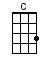 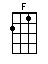 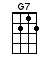 INTRO:  / 1 2 3 4 / [C] / [C]Oh, I [C] wish I was a little English [G7] sparrow (English sparrow)Oh I [G7] wish I was a little English [C] sparrow (English sparrow)I would [F] sit up on the steeple and [C] poop on all the peopleOh I [G7] wish I was a little English [C] sparrow (English sparrow)I [C] wish I was a little can of [G7] Coke (can of Coke)Oh I [G7] wish I was a little can of [C] Coke (can of Coke)I'd go [F] down with a slurp and come [C] up with a burpOh I [G7] wish I was a little can of [C] Coke (can of Coke)I [C] wish I was a little mos-[G7]quito (mosquito) Oh I [G7] wish I was a little mos-[C]quito (mosquito)I'd [F] buzzy and I'd bitey under [C]  everybody's nightieOh I [G7] wish I was a little mos-[C]quito (mosquito)I [C] wish I was a fishy in the [G7] sea (in the sea)Oh I [G7] wish I was a fishy in the [C] sea (in the sea)I'd [F] swim about so cutey, with-[C]out my bathing suityOh I [G7] wish I was a fishy in the [C] sea (in the sea)I [C] wish were a little hunk of [G7] mud (hunk of mud)Oh I [G7] wish I were a little hunk of [C] mud (hunk of mud)I'd be [F] ooey, ooey, gooey under [C] everybody's shoeyOh I [G7] wish I were a little hunk of [C] mud (hunk of mud)I [C] wish I was a little running [G7] shower (running shower)Oh I [G7] wish I was a little running [C] shower (running shower)All the [F] sights that you would see, if [C] you were only meOh I [G7] wish I was a little running [C] shower (running shower)I [C] wish I was a little bar of [G7] soap (bar of soap)Oh I [G7] wish I was a little bar of [C] soap (bar of soap)I'd [F] slippy and I’d slidey over [C] everybody’s hidey Oh I [G7] wish I was a little bar of [C]  soap ([G7]  bar of [C]  soap)www.bytownukulele.ca